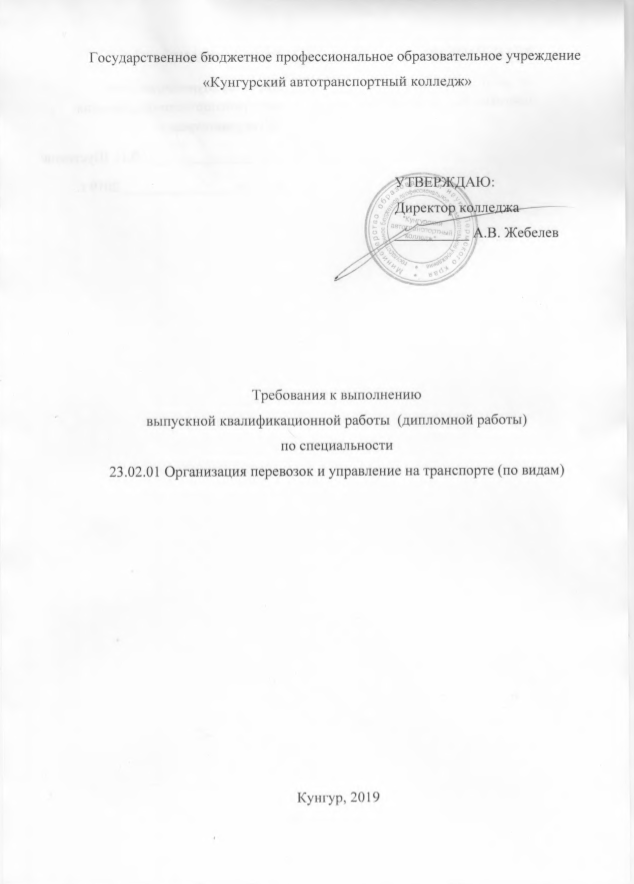 ПОЯСНИТЕЛЬНАЯ ЗАПИСКАВ соответствии с Федеральным государственным образовательным стандартом специальности 23.02.01 Организация перевозок и управление на транспорте (по видам), соответствующим учебным планом подготовки специалиста по данной специальности, студенты выполняют и защищают выпускную квалификационную работу (дипломный проект), которая является обязательной формой государственной итоговой аттестации выпускников.По результатам государственной итоговой аттестации выпускников государственная экзаменационная комиссия (ГЭК) решает вопрос о присвоении им квалификации «Техник» по специальности 23.02.01 Организация перевозок и управление на транспорте (по видам), и выдаче диплома о среднем профессиональном образовании.Выполнение дипломного проекта – завершающий этап подготовки специалистов. На этом этапе студент должен максимально использовать знания, практические умения и компетенции, накопленные во время обучения. Данные требования к выполнению ВКР направлены на оказание необходимой методической помощи при выполнении дипломного проекта.Требования к выполнению ВКР составлены с учетом типовых требований к дипломным проектам. Рассматриваются общие вопросы выполнения дипломных проектов (сформулированы требования и даны указания по объему, структуре, содержанию, по организации работы студента), а также отражен порядок оформления и защиты дипломного проекта.Главная цель требований – повышение уровня организации, качества проведения завершающей фазы процесса профессиональной подготовки специалистов, повышение востребованности и конкурентоспособности выпускников на рынке труда за счет их лучшей теоретической и практической подготовки.Требования к выполнению ВКР предназначены для студентов, обучающихся по специальности 23.02.01 Организация перевозок и управление на транспорте (по видам), а также руководителей и консультантов дипломных проектов; могут использоваться как в процессе непосредственного написания работы, так и при сборе, систематизации и обобщении исходных материалов к дипломному проекту.ОБЩИЕ ПОЛОЖЕНИЯ И ТРЕБОВАНИЯ ПО ВЫПОЛНЕНИЮ ВЫПУСКНОЙ КВАЛИФИКАЦИОННОЙ РАБОТЫ (ДИПЛОМНОГО ПРОЕКТА)1.1. Значение и цель ВКР Государственная итоговая аттестация (ГИА) выпускников по специальности 23.02.01 Организация перевозок и управление на транспорте (по видам) является заключительным этапом обучения. ГИА проводится в форме защиты выпускной квалификационной работы (дипломного проекта). Требования к выполнению ВКР разработаны на основе ФГОС СПО по специальности 23.02.01 Организация перевозок и управление на транспорте (по видам) и призваны оказать методическую помощь в ходе выполнения работы. Выпускная квалификационная работа – это самостоятельная работа студента, главной целью и содержанием которой является проектирование и создание информационной системы или ее подсистемы, разработка технологических процессов обработки информации и решение организационных вопросов управления производством.Целями работы  являются:систематизация, закрепление и расширение теоретических и практических знаний студентов по специальности;развитие навыков самостоятельной работы и овладение методикой проведения  исследований при решении определенных проблем;определение уровня теоретических и практических знаний студентов, а также умения применять их для решения конкретных практических задач.Написание ВКР  тесно связано с преддипломной практикой. На основе изучения общетеоретических и специальных дисциплин, а также на основе конкретных материалов, собранных по месту прохождения производственной и преддипломной практики, студент проводит анализ и на базе полученных результатов разрабатывает программное обеспечение информационной системы в соответствии с темой.Процесс написания ВКР предусматривает решение следующих задач:обосновать актуальность выбранной темы, ее ценность для организации (места преддипломной практики);изучить теоретические положения, нормативно-техническую документацию, статистические материалы, справочную и научную литературу по избранной теме;собрать необходимый статистический материал для проведения конкретного анализа;изложить свою точку зрения по вопросам, относящимся к теме;провести анализ собранных данных, используя соответствующие методы обработки и анализа информации;сделать выводы и разработать программный продукт на основе проведенного анализа;оформить дипломный проект в соответствии с требованиями, предъявляемыми к отчетам о научно-исследовательской работе;выполнить процедуры предзащитных мероприятий, защитить дипломный проект.Дипломный проект после ее успешной защиты служит основанием для присвоения автору соответствующей данной специальности квалификации.1.2. Тематика дипломных проектовВ соответствии с ФГОС СПО обязательное требование к ВКР - соответствие ее тематики одному или нескольким профессиональным модулям:ПМ.01. Организация перевозочного процесса (по видам транспорта)ПМ.02. Организация сервисного обслуживания на транспорте (по видам транспорта)ПМ.03. Организация транспортно-логистической деятельности (по видам транспорта)Примерная тематика ВКР представлена в Приложении А.Темы ВКР имеют практико-ориентированный характер и соответствуют содержанию одного из профессиональных модулей.Тематика дипломных проектов согласовывается с работодателем и утверждается на заседании предметно-цикловой комиссии.Студенту предоставляется право выбора темы ВКР, в том числе предложения своей тематики с необходимым обоснованием целесообразности ее разработки для практического применения. При этом тематика ВКР также должна соответствовать содержанию одного или нескольких профессиональных модулей, входящих в ОПОП.Тематика ВКР может быть разнообразна. В дипломных проектах могут находить отражение вопросы планирования, осуществления и технологического обслуживания перевозочного процесса, а также вопросы повышения безопасности перевозок.При выборе темы дипломного проекта студенту предоставляется весь список предлагаемых тем ВКР. Выбранная тема окончательно закрепляется за студентом приказом директора ГБПОУ КАТК. 1.3. Содержание задания на ВКР Задание на выполнение выпускной квалификационной работы является документом, устанавливающим границы и глубину исследования темы, а также сроки выполнения отдельных этапов и разделов дипломного проекта. Руководитель обязан выдать студенту задание, которое оформляется на отдельном бланке установленной формы (Приложение Б). Задание рассматривается на заседании предметно-цикловой комиссии и утверждается заместителем директора, а затем вместе с дипломным проектом представляется на ГИА. В задании указывается: Фамилия, имя, отчество студента; Группа и специальность, в которой обучается студент; Тема выпускной квалификационной работы; Руководитель выпускной квалификационной работы; Дата выдачи задания и срок сдачи ВКР. 1.4. Руководство ВКР Для оказания консультационной помощи выпускнику назначается руководитель ВКР из числа преподавателей, ведущих соответствующие профессиональные модули и междисциплинарные курсы по специальности. При необходимости к выпускнику прикрепляются привлеченные специалисты или преподаватели специальных дисциплин для единичных или регулярных консультаций. Руководитель дипломного проекта: оказывает студенту помощь в составлении календарного графика на весь период выполнения дипломного проекта; рекомендует студенту необходимую основную литературу: справочные материалы, учебники, учебные пособия и другие источники по теме; проводит предусмотренные расписанием консультации со студентом; проверяет выполнение работы (по частям или в целом). После получения задания начинается самостоятельная работа студента по выполнению дипломного проекта, сопровождающаяся консультациями руководителя согласно графику. 2. СТРУКТУРА И СОДЕРЖАНИЕ ВЫПУСКНОЙ КВАЛИФИКАЦИОННОЙ РАБОТЫ (ДИПЛОМНОГО ПРОЕКТА) ВКР студентов, завершающих обучение по специальности 23.02.01 Организация перевозок и управление на транспорте (по видам), имеет практический характер и может включать элементы научного и исследовательского поиска. В зависимости от темы основным содержанием ВКР является описание системы организации грузовых или пассажирских перевозок, разработки транспортно-технологического процесса доставки грузов, а также описание разработки организации и технологии работ на производственных предприятиях дорожной отрасли.Выпускная квалификационная работа может быть логическим продолжением курсовой работы, идеи и выводы которой реализуются на более высоком теоретическом и практическом уровне. Курсовая работа может быть использована в качестве раздела выпускной квалификационной работы. Выпускная квалификационная работа состоит из:- расчетно-пояснительной записки- графической части.Расчетно-пояснительная запискаРасчетно-пояснительная записка представляет основу дипломного проекта, отражает его сущность и содержание; включает в себя:- введение;- основную часть;- заключение;- список использованных источников;- приложения.2.1.1 Введение Во введении обосновывается актуальность выбранной темы, ее значение для организации автомобильных перевозок, основные проблемы, существующие в рамках данной темы, определяются объект и предмет исследования, а также цель дипломного проекта и задачи, которые необходимо решить для достижения поставленной цели, методы и способы решения сформулированных задач.Необходимо указать предполагаемую новизну исследования, изложить конкретные аргументы, доказывающие данное утверждение, методологию и гипотезу научного исследования, какие положения предполагается вынести на защиту. Актуальность и новизна темы предполагают обоснование причин, которые вызвали необходимость данного исследования и разработки. Цель и задачи – это обоснование того, что необходимо достичь в ходе исследования, и система конкретных задач, которые необходимо решить для этого (например, изучить научную литературу по выбранной теме, систематизировать знания по какой-либо научной проблематике, исследовать…, описать…, установить…, разработать…, реализовать…, оценить… и т. д.). Формулировка цели должна согласовываться с темой работы.Количество задач не должно быть большим (от трех до шести, но не более). Задачи раскрывают цель и обусловливают структуру работы. Во введении рекомендуется описать состояние автомобильного транспорта, проблемы и перспективы его развития. Особое внимание должно быть уделено внедрению новейших технологий и методов организации автомобильных перевозок. Объем введения составляет 5-10% от общего объема дипломного проекта. 2.1.2 Основная частьОсновная часть состоит из 4 разделов:- Исследовательский  раздел;- Технологический раздел;- Организационный раздел;- Экономический раздел.Исследовательский раздел должен включать комплексную оценку существующей организации перевозок, а также оценку влияния стратегических планов развития предприятия на организацию перевозок.В исследовательском разделе необходимо отразить:основные направления деятельности организации;  характеристику предоставляемых услуг, выполняемых работ и т.п.;  масштабы деятельности, тенденции спроса;  используемые автотранспортные средства;  производственную структуру организации;  структуру управления организацией и ее характеристику; применяемые методы управления;  основные недостатки, проблемы, резервы; данные 	анализа 	основных 	технико-эксплуатационных и экономических показателей деятельности организации; данные анализа системы организации перевозок, которая избрана в качестве предмета разработки.Технологический раздел:В технологическом разделе рассматриваются мероприятия по совершенствованию деятельности организации на основе результатов анализа, осуществляется разработка и обоснование конкретных мер, которые помогут ликвидировать вскрытые недостатки, использовать имеющиеся резервы, повысить конкурентоспособность организации, улучшить основные показатели деятельности и т.п.Организационный раздел:В организационном разделе рассматриваются вопросы планирования перевозочного процесса, диспетчерского руководства работой подвижного состава на линии, а также разрабатываются графики выпуска подвижного состава на линию, графики работы автомобилей на маршрутах, графики работы водителей. Дается краткий анализ охраны труда и окружающей среды, пожарной безопасности, безопасности движения, а также разрабатываются конкретные предложения по улучшению и обеспечению безопасных условий труда, движения на маршрутах; по повышению эффективности мероприятий по охране окружающей среды; внедрение передового опыта по автоматизации диспетчерской деятельности..Экономический раздел:В экономическом разделе дипломного проекта находят отражение вопросы экономического обоснования предлагаемых мероприятий. В экономической части рассчитывают:показатели производственной программы по эксплуатации подвижного состава;затраты на эксплуатацию подвижного состава и себестоимость перевозок;технико-экономические показатели;показатели экономической эффективности.2.1.3 Заключение В заключении студент анализирует полноту выполнения задач ВКР, делаются выводы по работе в целом, подводятся итоги всему исследованию. Важно, чтобы были выполнены задачи, поставленные во введении, и даны ответы на вопросы, которые были сформированы студентом. Заключение посвящается разработке выводов и предложений, вытекающих из проведенного анализа. Освещаются наиболее общие пути решения проблемы, определяются основные выводы. Выводы должны быть краткими и четкими, излагать авторскую концепцию, давать полное преставление о содержании, значимости, обоснованности и эффективности разработок. В заключении не допускается повторения содержания введения и основной части, в частности, выводов, сделанных по разделам. Объем заключения составляет 10-15% от общего объема ВКР. 2.1.4 Список использованных источниковВ разделе Список использованных источников необходимо перечислить все используемые источники (не менее 10 шт.). Библиографическое описание литературы должно быть сделано в соответствии с ГОСТами 7.1., 7.80, 7.82, 7.05. Список использованных источников должен содержать книги и статьи, вышедшие по теме ВКР не позднее 5 лет с момента опубликования.Пример записи используемых источников приводится в Приложении В. 2.1.5 Приложения к дипломному проектуМатериал, дополняющий текст документа, допускается помещать в приложениях. Приложениями могут быть, таблицы, схемы, листинги, диаграммы, выполненные и представленные натуральные образцы и т.д. 2.2. Графическая часть Графическая часть представляет собой демонстрационный материал, который необходим для пояснения доклада. На листы выносится вся наиболее важная информация в виде схем, графиков, таблиц, эпюр, диаграмм. Объем графической части – от 3 до 6 листов формата А3 или                    3 – 6 слайдов презентации, оформленные с помощью информационных технологий. Информация на листах должна позволить студенту в процессе защиты сделать связный, логичный доклад, наиболее отражающий основные проектные, технологические и организационные решения, содержащиеся в дипломном проекте. Оформление схем, графиков, таблиц, эпюр, диаграмм должно обеспечивать зрительное восприятие членами ГАК сущность предлагаемых проектных решений. Графическая часть дипломного проекта (работы) должна содержать все необходимые размеры, пояснения и надписи.             В состав графической части, в зависимости от темы дипломного проекта, может входить до 6 листов следующего содержания: эпюра грузо- или пассажиропотока, транспортно-технологическая карта доставки грузов, расписание движения автобусов, схемы маршрутов, график совместной работы автомобилей и погрузо-разгрузочных механизмов, график работы водителей.3. ТРЕБОВАНИЯ К ОФОРМЛЕНИЮ ВКР (ДИПЛОМНОГО ПРОЕКТА)Оформление выпускной квалификационной работы (дипломного проекта) осуществляется в соответствии с требованиями ГОСТ 7.32-2017 Отчет о научно-исследовательской работе. Структура и правила оформления.Оформление списка использованных источников осуществляется в соответствии с требованиями ГОСТ 7.1-2003,  ГОСТ Р 7.05-2008  (Приложение В).ПРИЛОЖЕНИЕ АТематика выпускных квалификационных работ(по профессиональным модулям)ПРИЛОЖЕНИЕ БПример оформления заданияГосударственное бюджетное профессиональное образовательное учреждение
«Кунгурский автотранспортный колледж»УТВЕРЖДЕНО зам. директора _____________М.Г. Целищева«____» _____________ 20__ г.Специальность 23.02.01 Организация перевозок и управление на транспорте (по видам)ЗАДАНИЕ  на выполнение выпускной квалификационной работыпо ПМ____________________________________________________Студенту  группы Э-16 ____________________________________                                                                                         (ФИО) Тема выпускной квалификационной работы: ___________________ __________________________________________________________________Утверждена  приказом № ___ от  «___» ____________ 20__г.Содержание выпускной квалификационной работы:Расчетно-пояснительная записка:Введение Основная частьЗаключениеСписок использованных источниковПриложенияГрафическая частьРуководитель  ВКР _______________________/                       /                                            Дата получения задания: __.__.20__ г.Срок сдачи работы: __.__.20__ г.Одобрено на заседании ПЦКПротокол № __ от ______________ Председатель комиссии ____________________/ О.С. Щелчкова/ПРИЛОЖЕНИЕ ВПример оформления списка использованных источников по ГОСТ 7.1-2003, ГОСТ Р 7.05-2008Статья в журнале (1 автор): Аболмасов, Н.Н. Стратегия и тактика профилактики заболеваний пародонта / Н.Н. Аболмасов // Стоматология. – 2003. - №4. – С.34-39. Статья в журнале (до 4 авторов) Безрукова, И.В. Классификация агрессивных форм воспалительных заболеваний пародонта / И.В. Безрукова, А.И. Грудянов // Стоматология. – 2002. - №5. – С.45 –47. Статья в журнале (4 автора) Значение контроля микроциркуляции при миллиметровой волновой терапии острого деструктивного панкреатита / Б.С.Брискин, О.Е.Ефанов, В.Н.Букатко, А.Н.Никитин // Вопр. курортологии физиотерапии и лечеб. физ. культуры. – 2002. - №5. – С.13-16. Статья в журнале (более 4 авторов) Иммунологические нарушения в патогенезе хронического генерализованного пародонтита / А.И. Воложин, Г.В. Порядин, А.Н. Казимирский и др. // Стоматология. – 2005. - №3. – С.4 –7. Статья в сборнике трудов (1 автор ) Кащенко, П.В. Применение лазерной допплеровской флоуметрии в имплантологии / П.В. Кащенко // Применение лазерной допплеровской флуометрии в медицинской практике: матер. третьего всерос. симп. – М., 2000. - С.131-133.  Книга (1 автор)Адмакин, В.В. Условия применения композитов / В.В. Адмакин. – Красноярск: Изд-во МГПУ, 2003. – 128 с. Книга (до 4 авторов)Логинова, Н.К. Патофизиология пародонта / Н.К.Логинова, А.И.Воложин. – М., 1995. – 108 с. Книга (до 4 авторов)Логинова, Н.К. Патофизиология пародонта / Н.К.Логинова, А.И.Воложин. – М., 1995. – 108 с. Книга (4 автора)Лазерная допплеровская флоуметрия в стоматологии: Метод. рекомендации / Е.К.Кречина, В.И.Козлов, О.А.Терман, В.В.Сидоров. - М., 1997. – 12 с. Книга (более 4 авторов) Метод лазерной допплеровской флоуметрии в кардиологии: Пособие для врачей / В.И.Маколкин, В.В.Бранько, Э.А.Богданова и др. – М., 1999. - 48 с.Электронные ресурсы (сведения приводят в следующей последовательности: системные требования, сведения об ограничении доступности, дату обновления документа или его части, электронный адрес, дату обращения к документу» .Электронный адрес и дату обращения к документу приводят всегда. Дата обращения к документу — та дата, когда человек, составляющий ссылку, данный документ открывал, и этот документ был доступен. Системные требования приводят в том случае, когда для доступа к документу нужно специальное программное обеспечение, например Adobe Acrobat Reader, Power Point и т.п. Сведения ограничения доступа приводят в том случае, если доступ к документу возможен, например, из какого-то конкретного места (локальной сети, организации, для сети которой доступ открыт), только для зарегистрированных пользователей и т.п. В описании в таком случае указывают: «Доступ из …», «Доступ для зарегистрированных пользователей» и др. Если доступ свободен, то в сведениях не указывают ничего. Дата обновления документа или его части указывается в том случае, если она зафиксирована на сайте. Если дату обновления установить нельзя, то не указывается ничего. Например:1. Бахтин М.М. Творчество Франсуа Рабле и народная культура средневековья и Ренессанса. — 2-е изд. — М.: Худож. лит., 1990. — 543 с. [Электронный ресурс]. URL: http://www.philosophy.ru/library/bahtin/rable.html#_ftn1 (дата об-ращения: 05.10.2008).2. Орехов С.И. Гипертекстовый способ организации виртуальной реальности // Вестник Омского государственного педагогического университета: электронный научный журнал. — 2006 [Электронный ресурс]. Систем. требования: Adobe Acrobat Reader. — URL: http://www.omsk.edu/article/vestnik-omgpu-21.pdf (дата обращения: 10.01.2007).РАССМОТРЕНО:на педагогическом советепротокол № 2 от 28.11.19г.СОГЛАСОВАНО:Директор Муниципального автотранспортного предприятия «Кунгуравтотранс»__________________/ В.Н. Шустиков/«____» _______________ 2019 г.Профессиональные модулиТемы ВКРПМ.01Внедрение автоматизированной системы диспетчерского управления перевозками пассажиров в городском сообщенииПМ.01Внедрение автоматизированной системы диспетчерского управления перевозками пассажиров в пригородном сообщении. ПМ.01Внедрение автоматизированной системы диспетчерского управления перевозками пассажиров в междугородном сообщенииПМ.01Внедрение автоматизированной системы диспетчерского управления грузовыми перевозками ПМ.021. Открытие городского автобусного маршрута  ПМ.02Открытие пригородного автобусного маршрута  ПМ.02Открытие междугородного автобусного маршрута  ПМ.02Совершенствование организации перевозки пассажиров маршрутными такси в городском сообщенииПМ.02Совершенствование организации перевозок пассажиров и повышение качества обслуживания пассажиров в городском сообщении  ПМ.02Совершенствование организации перевозок пассажиров и повышение качества обслуживания пассажиров в пригородном сообщении  ПМ.02Совершенствование организации перевозок пассажиров и повышение качества обслуживания пассажиров в междугородном сообщении  ПМ.02Организация перевозок пассажиров по специальным маршрутамПМ.02Совершенствование организации работы автобусов в праздничные и выходные дниПМ.02Совершенствование организации таксомоторных перевозок пассажировПМ.02Организация перевозок пассажиров в смешанном сообщении с участием нескольких видов транспортаПМ.02Повышение качества перевозок пассажиров в результате внедрения различных режимов движения на автобусных маршрутах (экспрессных, скоростных).  ПМ.02Повышение качества перевозок пассажиров в результате организации укороченных маршрутовПМ.02Совершенствование организации работы автовокзалов и автостанцийПМ.02Повышение эффективности использования автобусов на маршруте в часы «пик». Оптимизация диспетчерского управления пассажирскими перевозкамиОптимизация диспетчерского управления грузовыми перевозкамиСовершенствование системы оплаты труда водителей грузовых автомобилейСовершенствование системы оплаты труда водителей легковых автомобилейСовершенствование системы оплаты труда водителей таксиПовышение рентабельности автотранспортного предприятия в связи с повышением фондоотдачи основных средствСоставление бизнес-плана автотранспортного предприятия  по пассажирским перевозкамСоставление бизнес-плана автотранспортного предприятия  по грузовым перевозкамВнедрение новой системы оплаты труда водителей грузовых автомобилейПМ.03Организация транспортно-экспедиционной деятельности при доставки грузов на маятниковых маршрутах ПМ.03Организация транспортно-экспедиционной деятельности при доставки грузов на кольцевых маршрутахПМ.03Организация транспортно-экспедиционной деятельности при доставки грузов на развозочных маршрутахПМ.03Организация транспортно-экспедиционного обслуживания предприятий (населения)ПМ.03Организация перевозок грузов специализированным подвижным составом ПМ.03Организация перевозок массовых навалочных грузов ПМ.03Организация перевозок строительных грузовПМ.03Организация перевозок грузов в междугородном сообщении ПМ.03Организация перевозок грузов мелкими отправками ПМ.03Внедрение комплексной механизации погрузочно-разгрузочных работ при перевозке тарно-штучных грузов ПМ.03Повышение эффективности взаимодействия автотранспортных средств и погрузо-разгрузочных механизмов и машинПМ.03Организация перевозок грузов в смешанном сообщении с участием нескольких видов транспортаПМ.03Проектирование логистических схем доставок грузов от производителей к потребителямПМ.03Организация и управление доставкой грузов через логистические центрыПМ.03Совершенствование организации работы автомобилей по часовым графикам